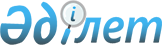 Бейнеу ауданы әкімдігінің 2019 жылғы 4 қыркүйектегі № 210 "Аудандық маңызы бар автомобиль жолдарының тізбесін бекіту туралы" қаулысына өзгеріс енгізу туралыМаңғыстау облысы Бейнеу ауданы әкімдігінің 2020 жылғы 28 қыркүйектегі № 268 қаулысы. Маңғыстау облысы Әділет департаментінде 2020 жылғы 30 қыркүйекте № 4297 болып тіркелді
      Қазақстан Республикасының 2001 жылғы 23 қаңтардағы "Қазақстан Республикасындағы жергілікті мемлекеттік басқару және өзін-өзі басқару туралы", 2016 жылғы 6 сәуірдегі "Құқықтық актілер туралы" Заңдарына сәйкес, сонымен қатар "Қазақстан Республикасы Әділет министрлігінің Маңғыстау облысы әділет департаменті" республикалық мемлекеттік мекемесінің 2020 жылғы 6 тамыздағы № 05-10-1308 ақпараттық хатының негізінде Бейнеу ауданының әкімдігі ҚАУЛЫ.ЕТЕДІ:
      1. "Аудандық маңызы бар автомобиль жолдарының тізбесін бекіту туралы" Бейнеу ауданы әкімдігінің 2019 жылғы 4 қыркүйектегі № 210 қаулысына (нормативтік құқықтық актілерді мемлекеттік тіркеу Тізілімінде № 3993 болып тіркелген, 2019 жылғы 17 қыркүйекте Қазақстан Республикасы нормативтік құқықтық актілерінің эталондық бақылау банкінде жарияланған) келесідей өзгеріс енгізілсін:
      қосымшада:
      реттік нөмірі 13 жолға өзгеріс енгізілді, мемлекеттік тілдегі мәтіні өзгеріссіз қалдырылсын.
      2. "Бейнеу аудандық тұрғын үй-коммуналдық шаруашылық, жолаушылар көлігі және автомобиль жолдары бөлімі" мемлекеттік мекемесі (С. Қалдығараев) осы қаулының әділет органдарында мемлекеттік тіркелуін, оның бұқаралық ақпарат құралдарында ресми жариялануын,қамтамасыз етсін. 
      3. Осы қаулының орындалуын бақылау аудан әкімінің орынбасары Б. Әзірхановқа жүктелсін.
      4. Осы қаулы әділет органдарында мемлекеттік тіркелген күннен бастап күшіне енеді және ол алғашқы ресми жарияланған күнінен кейін күнтізбелік он күн өткен соң қолданысқа енгізіледі.
					© 2012. Қазақстан Республикасы Әділет министрлігінің «Қазақстан Республикасының Заңнама және құқықтық ақпарат институты» ШЖҚ РМК
				
      Бейнеу ауданы әкімінің міндетін уақытша атқарушы

Ж. Темиров
